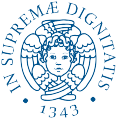 Dipartimento di GiurisprudenzaDirettore – Prof. Francesco Dal CantoResponsabile Amministrativo – Dott.ssa Valeria TozziUnità Didattica - Responsabile: Dott.ssa Maria Pia Sanvito Si attesta che il/la Sig./Sig.ra ....................................................................................Iscritto/a al corso di laurea in ....................................................................................Il giorno .....................................o Si è presentato al ricevimento del Prof. ....................              presso questo Dipartimento / in modalità telematica o Si è presentato all'esame del Prof. .............................             presso questo Dipartimento / in modalità telematicao Ha frequentato la lezione del Prof. ............................... 	      presso questo Dipartimento / in modalità telematicaPisa, Il docente         ............................................